COMITE DEPARTEMENTAL DE TENNIS DE TABLE 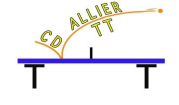 Maison départementale des sports – 4 rue Refembre 03000 MOULINS Tel : 04.70.47.20.16 Mail : cdtt.03.siege@gmail.com Fiche de candidature au Comité Départemental De Tennis de Table de l’Allier Je soussigné (e) ______________________________________________________________ Né (e) le __________________à______________________ Code postal_________________    Adresse complète : ___________________________________________________________ ___________________________________________________________________________ Tel : _________________________________ E-mail :_______________________________ N° de licence : _____________________________ CLUB : __________________________ Déclare faire acte de candidature au CD03TT à l'Assemblée générale du 04 Septembre 2022.  J'atteste sur l'honneur ne pas avoir été condamné à une peine ayant fait obstacle à mon  inscription sur les listes électorales, ni été sanctionné d'inéligibilité à temps pour manquement  grave aux règles techniques de jeu constituant une infraction à l'esprit sportif. Je suis intéressé(e) pour travailler au Comité Directeur dans le ou les secteurs d'activité ci- après : A ____________________le______________________ (Lu et approuvé et signature) Imprimé à adresser pour le 31 Aout 2022, par mail à cdtt.03.siege@gmail.com .